Итоги 1-го этапа конкурса "Лучший народный дружинник в Архангельской области" Конкурс "Лучший народный дружинник в Архангельской области" проводится в 2 этапа. 1-й этап конкурса стартовал 1 июня. Он проходит на уровне муниципалитетов, а его победители примут участие во 2-м (региональном) этапе.По итогам голосования конкурсной комиссии городского округа "Город Архангельск" по проведению первого этапа конкурса "Лучший народный дружинник в Архангельской области" победителями признаны по одному из представителей народных дружин: "Легион" "Северного (Арктического) федерального университета имени М.В. Ломоносова", казачьей народной дружины Архангельского городского казачьего общества, ГОО ООП "Народная дружина города Архангельска". Конкурс продолжается.Напоминаем, что для победителей конкурса предусмотрены денежные выплаты и ценные подарки.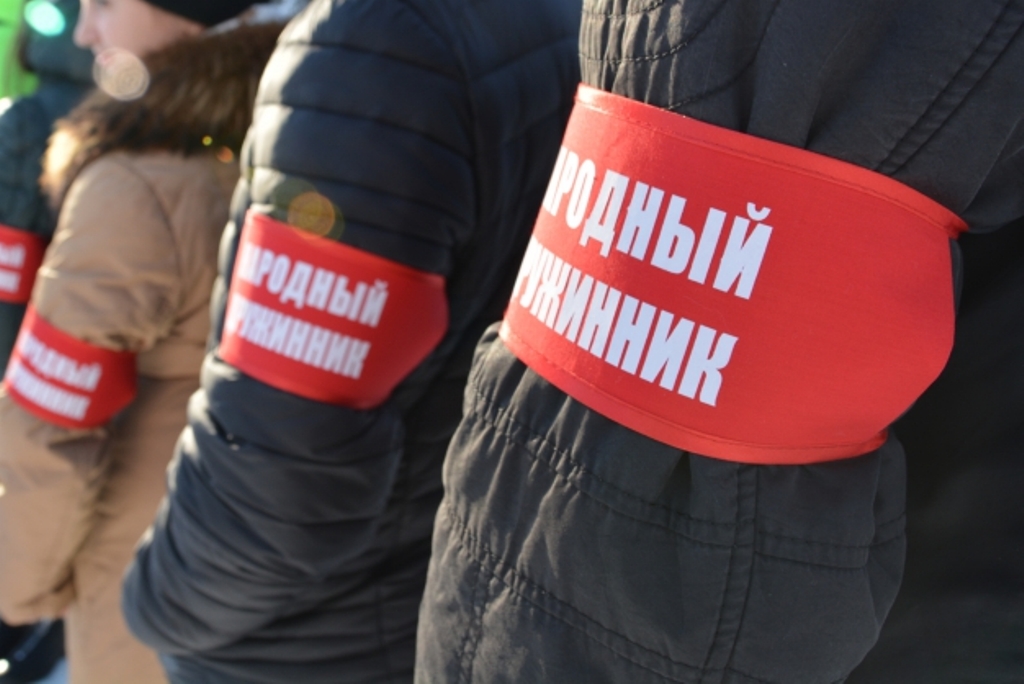 